  MADONAS NOVADA PAŠVALDĪBA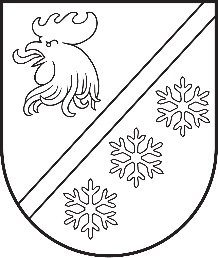 Reģ. Nr. 90000054572Saieta laukums 1, Madona, Madonas novads, LV-4801 t. 64860090, e-pasts: pasts@madona.lv ___________________________________________________________________________MADONAS NOVADA PAŠVALDĪBAS DOMESLĒMUMSMadonā2024. gada 28. martā						        	     		           Nr. 216								                  (protokols Nr. 6, 68. p.)				Par zemes ierīcības projekta nosacījumu apstiprināšanu  zemes vienības ar kadastra apzīmējumu 7027 006 0217, Kraukļos, Cesvaines pagastā, Madonas novadā, sadalīšanaiMadonas novada pašvaldībā saņemts fiziskas personas iesniegums (reģistrēts Madonas novada pašvaldībā 2023. gada 25. oktobrī ar reģ. Nr. 2.1.3.6/23/1688) ar lūgumu iegādāties daļu no zemes vienības ar kadastra apzīmējumu 7027 006 0217 apmēram 0.0200 ha platībā, jo uz zemes vienības ar kadastra apzīmējumu 7027 006 0217 atrodas fiziskai personai valdījumā esoša ēka - garāža, ko apliecina pirkuma līgums (1. pielikums).  Papildus saņemts ierosinājums no Cesvaines apvienības pārvaldes par nepieciešamību sadalīt īpašuma “Kraukļu darbnīcas”, Kraukļi, Cesvaines pagasta, Madonas novads (kadastra numurs 7027 006 0217) sastāvā esošo zemes vienības ar kadastra apzīmējumu 7027 006 0217, lai nodrošinātu zemes vienības racionālu izmantošanu. Saskaņā ar Valsts zemes dienesta Nekustamā īpašuma valsts kadastra informācijas sistēmā pieejamo informāciju, īpašums Kraukļu darbnīcas”, Kraukļi, Cesvaines pagasta, Madonas novads (kadastra numurs 7027 006 0217), sastāv no zemes vienības ar kadastra apzīmējumu 7027 006 0217 un ir piekritīgs Madonas novada pašvaldībai. Īpašums nav reģistrēts Zemesgrāmatā. Saskaņā ar Cesvaines novada saistošajiem noteikumiem Nr. 8 “Grozījumi Cesvaines novada domes 2009. gada 15. oktobra saistošajos noteikumos Nr. 7 “Cesvaines novada teritorijas plānojuma 2008. – 2020.gadam grafiskā daļa, teritorijas izmantošanas un apbūves noteikumi””,  zemes vienības ar kadastra apzīmējumu 7027 006 0217 funkcionālais zonējums atbilstoši plānotai (atļautai) izmantošanai ir rūpnieciskās apbūves teritorija un transporta infrastruktūras teritorija.Esošais nekustamā īpašuma lietošanas mērķis (NĪLM) zemes vienībai ar kadastra apzīmējumu 7027 006 0217 – rūpnieciskās ražošanas uzņēmumu apbūve (NĪLM 1001) 2.56 ha platībā.	Zemes ierīcības likuma, Pārejas noteikumu 1. punkts nosaka, ka līdz zemes pirmreizējai ierakstīšanai zemesgrāmatā lēmumu par zemes privatizācijas un zemes reformas kārtībā veidojamo zemes vienību sadalīšanu, apvienošanu vai zemes robežu pārkārtošanu pieņem vietējā pašvaldība, ievērojot vietējās pašvaldības teritorijas plānojumu un normatīvajos aktos par teritorijas plānošanu, izmantošanu un apbūvi noteiktās prasības. Lēmumam pievieno grafisko pielikumu, kurā norādīts zemes vienību sadalīšanas, apvienošanas vai zemes robežu pārkārtošanas risinājums. Pamatojoties uz Zemes ierīcības likuma, Pārejas noteikumu 1. punktu, Nekustamā īpašuma valsts kadastra likuma, pirmās daļas, 9. panta, 1. punktu un Ministru kabineta 2006. gada  20. jūnija noteikumiem Nr. 496 “Nekustamā īpašuma lietošanas mērķu klasifikācija un nekustamā īpašuma lietošanas mērķu noteikšanas un maiņas kārtība”, 16.1. apakšpunktu, Ministru kabineta 2021. gada 29.  jūnija noteikumu Nr. 455 “Adresācijas noteikumi” 12. punktu, 32. punktu un Cesvaines novada saistošajiem noteikumiem Nr. 8 “Grozījumi Cesvaines novada domes 2009. gada 15. oktobra saistošajos noteikumos Nr. 7 “Cesvaines novada teritorijas plānojuma 2008. – 2020. gadam grafiskā daļa, teritorijas izmantošanas un apbūves noteikumi””, ņemot vērā 13.03.2024. Uzņēmējdarbības, teritoriālo un vides jautājumu komitejas atzinumu, atklāti balsojot: PAR - 15 (Agris Lungevičs, Aigars Šķēls, Aivis Masaļskis, Andris Dombrovskis, Andris Sakne, Artūrs Čačka, Artūrs Grandāns, Arvīds Greidiņš, Gatis Teilis, Iveta Peilāne, Kaspars Udrass, Rūdolfs Preiss, Sandra Maksimova, Valda Kļaviņa, Zigfrīds Gora), PRET - NAV, ATTURAS - NAV, Madonas novada pašvaldības dome NOLEMJ:Piekrist sadalīt pašvaldībai piekrītošo zemes vienību ar kadastra apzīmējumu 7027 006 0217, piecās daļās atbilstoši pielikumam (2. pielikums).Jaunveidojamo zemes vienību aptuveni 0.12 ha platībā (pēc kadastrālās uzmērīšanas zemes vienības platība var tikt precizēta) iekļaut jauna nekustamā īpašuma ar nosaukumu un adresi “Kraukļu darbnīcu laukums”, Kraukļi, Cesvaines pag., Madonas nov., LV- 4880 sastāvā un noteikt nekustamā īpašuma lietošanas mērķi - atsevišķi nodalītas atklātas autostāvvietas (NĪLM 1105). Jaunveidojamo zemes vienību aptuveni 0.25 ha platībā (pēc kadastrālās uzmērīšanas zemes vienības platība var tikt precizēta) un uz tās esošo būvi ar kadastra apzīmējumu 7027 006 0217 003 iekļaut jauna nekustamā īpašuma ar nosaukumu un adresi “Kraukļu darbnīcu šķūnis”, Kraukļi, Cesvaines pag., Madonas nov., LV-4880 sastāvā un noteikt nekustamā īpašuma lietošanas mērķi - rūpnieciskās ražošanas uzņēmumu apbūve (NĪLM 1001).Jaunveidojamo zemes vienību aptuveni 1.96 ha platībā (pēc kadastrālās uzmērīšanas zemes vienības platība var tikt precizēta) un uz tās esošās būves ar kadastra apzīmējumiem 7027 006 0217 001; 7027 006 0217 004; 7027 006 0217 005 un 7027 006 0217 006 saglabāt esošā nekustamā īpašuma ar nosaukumu un “Kraukļu darbnīcas”, Kraukļi, Cesvaines pagasts, Madonas novads, sastāvā un noteikt nekustamā īpašuma lietošanas mērķi - rūpnieciskās ražošanas uzņēmumu apbūve (NĪLM 1001).Jaunveidojamo zemes vienībai aptuveni 0.21 ha platībā (pēc kadastrālās uzmērīšanas zemes vienības platība var tikt precizēta) iekļaut jauna nekustamā īpašuma ar nosaukumu un “Kraukļi-Upes Pērles”, Kraukļi, Cesvaines pagasts, Madonas novads, sastāvā un noteikt nekustamā īpašuma lietošana mērķi - zeme dzelzceļa infrastruktūras zemes nodalījuma joslā un ceļu zemes nodalījuma joslā (NĪLM 1101).Jaunveidojamo zemes vienību aptuveni 0.02 ha platībā (pēc kadastrālās uzmērīšanas zemes vienības platība var tikt precizēta) iekļaut jauna nekustamā īpašuma ar nosaukumu un adresi “Kraukļu garāža”, Kraukļi, Cesvaines pag., Madonas nov., LV- 4880 sastāvā un noteikt nekustamā īpašuma lietošanas mērķi - transporta līdzekļu garāžu apbūve (NĪLM 1104). Saskaņā ar Administratīvā procesa likuma 188. panta pirmo daļu, lēmumu var pārsūdzēt viena mēneša laikā no lēmuma spēkā stāšanās dienas Administratīvajā rajona tiesā.Saskaņā ar Administratīvā procesa likuma 70. panta pirmo daļu, lēmums stājas spēkā ar brīdi, kad tas paziņots adresātam.             Domes priekšsēdētājs					             A. Lungevičs	Putniņa 28080417